МУНИЦИПАЛЬНОЕ АВТОНОМНОЕ ДОШКОЛЬНОЕ ОБРАЗОВАТЕЛЬНОЕ УЧРЕЖДЕНИЕ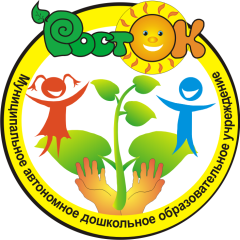 НОВОУРАЛЬСКОГО ГОРОДСКОГО ОКРУГА – детский сад «Росток»(МАДОУ детский сад «Росток»)624130, Свердловская область, г.Новоуральск, ул. Победы, д.28Бтел.(fax) 3-39-45, тел. 3-08-50, 3-37-77e-mail: madou.rostok@mail.ru   www/http://rostok-nu.tvoysadik.ruИНН/КПП 6682003348/668201001обособленное структурное подразделение детский сад № 48 «Радуга»Пояснительная записка к сценариюпедагогического мероприятияТема:«Знакомство со страной Технолаб»Цель: знакомство с конструктором Технолаб, формирование понимания детьми конструкции заданного предмета, помощь в определении последовательности операций при изготовлении робота.Составитель: Мухаматханова Алена Викторовна, воспитатель I квалификационной категорииАктуальность представленной цели мероприятия. Одной из приоритетных задач ФГОС дошкольного образования является интеллектуальное и творческое развитие дошкольников. Робототехника - это один из ключевых трендов в мировом образовании, который позволяет показать ребёнку, каким образом наука и искусство тесно переплетаются в повседневной жизни. Проектирование и моделирование роботов в детском саду помогает детям научиться быстро ориентироваться в огромном потоке информации и реализовать полученные знания и навыки на практике. Увлекательные занятия в виде игр позволяют максимально раскрыть творческий потенциал каждого ребёнка. Ключевой приоритет робототехники — это экспериментально-инженерная, творческая, конструктивно-модельная деятельность, организованная в игровой форме, где дети учатся конструировать, исследовать, считать, измерять, сравнивать, творить, в знакомых предметах определяют новые и неизвестные для себя свойства.Конструктивно-модельная деятельность полностью отвечает интересам детей, их способностям и возможностям, поскольку является любимым занятием детей. Следовательно, благодаря ей ребенок особенно быстро совершенствует навыки и умения, развивается умственно и эстетически. Известно, что тонкая моторика рук связана с центрами речи, значит, у занимающегося конструированием ребенка быстрее развивается речь. Ловкие, точные движения рук дают ему возможность быстрее и лучше овладеть техникой письма.Представленное педагогическое мероприятие включает в себя совместную деятельность детей и педагога, направленную на создание условий, способствующих ознакомлению с конструктором Технолаб, формированию понимания детьми конструкции заданного предмета, определению последовательности операций при изготовлении робота, в процессе которой обеспечивается интеграция всех образовательных областей и используются активные современные формы обучения.Форма организации: подгруппа детей.Возрастная группа: подготовительная группа общеразвивающей направленности 6-7 лет. Старший дошкольный возраст - период познания окружающего мира, человеческих отношений, осознанного общения со сверстниками, активного развития физических, творческих и познавательных способностей. Ребенок в этом возрасте задает очень много вопросов, сам способен ответить на многие из них или придумать свою версию ответа. У детей развито воображение, и ребенок задействует его постоянно. Он часто привлекает к себе внимание, чтобы показать себя миру. Ребенок старшего возраста стремиться к большей самостоятельности, способен сосредотачиваться не только на той деятельности, которая ему интересна, но и на той, которая требует некоторых волевых усилий. Но произвольность все еще продолжает формироваться. Ребенок легко отвлекается на что-то новое, неожиданное, привлекательное.Партнерское взаимодействие взрослого и дошкольников позволяет нам с детьми на равных рассуждать, а мне, взрослому, как партнеру по деятельности, уважительно выслушивать предположения детей и обобщать их ответы, подводить их к выводам. Такая форма реализации познавательной деятельности привлекает и мотивирует ребенка, обеспечивает возможность проявить свою инициативу и активность.Наряду с совместной деятельностью мы создаем условия и для индивидуализации. Предоставление права выбора каждому ребенку уровня сложности задания, разнообразия материалов, компании детей – все это способствует развитию детской инициативы и активности, важных для личностного развития ребенка.В течение всей совместной деятельности педагог:- наблюдает за детьми, при возникновении затруднений помогает найти решение;- побуждает детей, поощряет, стимулирует;- предоставляет детям возможность выбора, самореализации или реализации своих идей в партнерстве с другими;- учитывает особенности каждого ребёнка – при затруднениях подключается к детям II образовательного маршрута, способствует объединению в деятельности детей I и II образовательного маршрута, постоянно сопровождает детей III образовательного маршрута;- поддерживает инициативу детей.Таким образом, представленный сценарий педагогического мероприятия, создает условия для личностного развития детей, их взаимодействия через использование активных современных методов и приемов работы с дошкольниками.Описание условий для проведения мероприятия.Используемые методические приемы:игровой - познавательные игры, использование сюрпризных моментов; словесный - стимулирование, поощрение, беседа, речевой образец, напоминание, пояснение, словесная инструкция, вопросы к детям, художественное слово, загадки, индивидуальные ответы детей;практический – самостоятельное деление на команды, отбор деталей по инструкции, конструирование из деталей Технолаба, созидательное творчество, рассматривание;наглядный материал - использование презентации, схем, алгоритмов, интерактивной доски; индивидуальная работа; наблюдение;рефлексия;открытый конец деятельности.Технологии, используемые в педагогическом мероприятии:1.технология «Конструирование роботов с детьми», автор Д.А. Каширин;2.смарт-технология;3. игровая технология;4. личностно-ориентированная технология;5. технология индивидуально-дифференцированного подхода, автор Т.Э.Токаева.Учебно-методический комплект:- Каширин Д.А., Каширина А.А. Конструирование роботов с детьми 5-8 лет. Методические рекомендации по организации занятий. Образовательный робототехнический модуль (предварительный уровень). Учебно-методическое пособие. М., 2020.- Каширин Д.А., Каширина А.А. Конструирование роботов с детьми 5-8 лет. Рабочая тетрадь для организации занятий. Часть 1. Образовательный робототехнический модуль (предварительный уровень). Учебно-методическое пособие. М., 2020.- Каширин Д.А., Каширина А.А. Конструирование роботов с детьми 5-8 лет. Рабочая тетрадь для организации занятий. Часть 2. Образовательный робототехнический модуль (предварительный уровень). Учебно-методическое пособие. М., 2020.Предварительная работа: подготовка материалов и оборудования.Материалы и оборудование: 4 детские стола; наборы конструктора Технолаб, технологические карты. Мультимедийные средства: интерактивная доска, презентация в программе PowerPoint.Таким образом, представленный на конкурс конструкт отвечает современным требованиям к организации дошкольного образования, соответствует ФГОС дошкольного образования и ФОП дошкольного образования.Задачи для педагога:Обучающие: - способствовать формированию представлений о конструкторе Технолаб, формированию познавательных действий (умение отбирать необходимые детали для создания модели; пользоваться пошаговой инструкцией); формированию основ безопасного поведения при работе с конструктором;- содействовать формированию первичных представлений об объектах окружающего мира, о свойствах и отношениях объектов окружающего мира (форме, цвете, размере, материале, количестве, движении и покое, причинах и следствиях.);- содействовать обогащению активного словаря; развитию связной, грамматически правильной диалогической и монологической речи.Развивающие:- содействовать развитию общения и взаимодействия ребенка со взрослыми и сверстниками; - способствовать развитию интересов детей, любознательности и познавательной мотивации; развитию воображения и творческой активности; - содействовать развитию самостоятельной творческой конструктивно-модельной деятельности детей;- способствовать развитию координации движения, крупной и мелкой моторики обеих рук.Воспитательные:- способствовать становлению самостоятельности, целенаправленности и саморегуляции собственных действий; формированию готовности к совместной деятельности со сверстниками; формированию позитивных установок к различным видам труда и творчества; способности действовать в соответствии с заданными правилами.Задачи для детей:- отгадать загадки;- разделиться на команды;- отобрать необходимые детали для создания модели;- выполнить пошаговую работу с деталями;- проверить модели (в движении, в правильности конструкции);- рассмотреть работы, обсудить;- включить созданные модели в игровую деятельность.Планируемые результатыДети имеют представление:- о понятии робот, видах роботов;- об основных понятиях образовательной робототехники;- о трехмерном моделировании. Дети умеют:- конструировать объемные модели по образцу, по схеме;- определять число деталей в простейшей конструкции модели и их взаимное расположение;- планировать этапы создания собственного робота;- работать с чертежами;- ориентироваться в трехмерном пространстве;- создавать простые трехмерные модели.Дети способны: - решать комбинаторные задачи; - выявлять закономерности; - самостоятельно и творчески выполнять задания;- анализировать структурные части постройки для достижения результата деятельности; - работать в паре, коллективе;- проявлять интерес и мотивацию, эмоциональную отзывчивость к совместной со взрослыми и сверстниками деятельности, техническим видам творчества;- проявлять активность, любознательность, способность и готовность расширять собственный опыт за счет удовлетворения потребности в новых знаниях, переживаниях от радости открытия нового;Дети в владеют основными культурными способами деятельности, проявляют инициативу, самостоятельность, способность без помощи взрослого решать адекватные возрасту задачи.